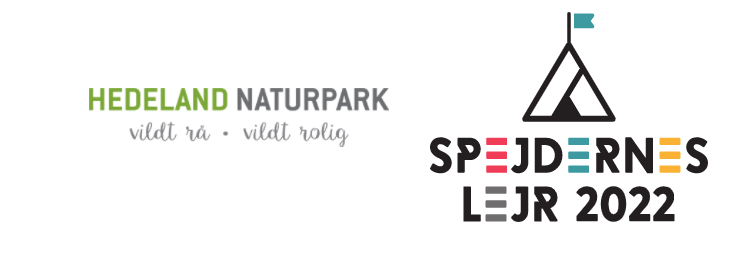 Hvor: naturområdet Hedeland mellem Høje Taastrup, Greve og Roskilde Kommune - præcis adresse til 1. Ry kommer senere.Hvornår: I dagene fra den 23. juli til den 31. juli 2022 - vi tager afsted fra Lynghoved i bus d. 23. juli kl. 10.00 - returtidspunkt for skovmus d. 27 vil blive i løbet af aftenen. Resten af gruppen kommer retur d. 31, så tidlig som vi får lov til - herom senere.Hvad vil der ske: omkring 40.000 spejdere fra Danmark og udlandet flytter til spejdernes lejr. Vi skal ligge i den underlejr der hedder Roskilde, derudover er der en hjælperlejr. Underlejrene er inddelt i kommuner - vi skal ligge tæt på de andre spejdere i Skanderborg kommune. 1. Ry gruppe har sin egen lejr, hvor de enkelte grene sover i telte sammen. I vores egen lejr har vi fælles madlavning, lejrbål og her hygger vi os sammen. I dagtimerne er spejderne grenvis på aktiviteter der passer til deres alder. Alle vi voksne i 1. Ry er med til at give spejderne en spændende udfordring og en helt særlig oplevelse spejderoplevelse. En oplevelse man tager med videre i sit spejderliv. Vi er heldigvis mange voksne med på lejr, så vi er sikre på at vi får en dejlig lejr alle sammen, uanset alder.Pris: 2250 kr., men ikke for spejderne i 1. Ry her er prisen kun 50 % altså 1125 kr. for første barn og ca. 25% 575 kr. for andet, tredje og fjerde barn - vi har nemlig en rigtig god økonomi, bl.a. tjent på vore markeder med stor forældrehjælp.Skovmus er kun med på en halv lejr og skal betale 750 kr. (er barn nr. 2 skovmus er prisen 375 kr.)Lommepenge: på spejdernes lejr vil der være et ”lommepengearmbånd” kaldet skejser, som I som forældre kan sætte penge ind på, der vil være et loft for hvor meget spejderne kan hæve om dagen. Man kan have særlige beløb til f.eks. en lejr t-shirt. Vi laver sund og mættende mad i lejren, så vi bakker fuldt ud op om loftet på ”snolder-pengene”. Det vil I få mere information om senere.Mobiltelefon: Behøver de yngste spejdere ikke have med. I kan altid komme i kontakt med lederne, og skulle nogen få hjemve, vil vi også hjælpe med det. Vi vil også kontakte jer hvis der er brug for det. For de ældste spejdere aftaler lederne nærmere i grenene.Hvordan kan andre voksne deltage: Hvis I som voksne gerne vil deltage i spejdernes lejr, kan det sagtens lade sig gøre. Lejren har brug for masser af hjælpere. Du kan læse mere på: https://spejderneslejr.dk/da/lejrfrivilligHvis du gerne vil hjælpe med at uddele fødevarer i en underlejr, sammen med andre voksne omkring 1. Ry, kan du evt. skrive til hyttefar Jørgen Gammelgaard på: gammelgaard22@gmail.com Udfordringer: vil der værre masser af, men udfordringer der passer til den enkelte spejders alder - og det er dem vi alle sammen vokser af.Yderligere info: 1. Ry gruppe vil sende yderligere information ud, efter endelig tilmelding. I kan også finde yderligere information på: https://spejderneslejr.dk/da/foraelder https://spejderneslejr.dk/da/spejderhttps://spejderneslejr.dk/da/foelg SpejderhilsenLederne